OBEC BRNÍŘOV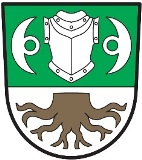 O z n á m e n í  o době a místě konání 2. kola voleb do Senátu Parlamentu ČRStarosta obce Zdeněk  Šup  podle § 14c odst. 1 písm. a) zákona  č. 247/1995 Sb.  o volbách do Parlamentu České republiky  o z n a m u j e :2. kolo voleb do Senátu Parlamentu ČR se konáv pátek     12. října 2018     od 14.00  hodin do 22.00 hodinv sobotu   13. října 2018     od   8.00  hodin do 14.00 hodinMístem konání voleb je společenská místnost na Obecním úřadě v Brnířově.Voliči bude umožněno hlasování poté, kdy prokáže svoji totožnost a státníobčanství České republiky /platným občanským průkazem nebo platným cestovním pasem/.Hlasovací lístky volič obdrží v den konání voleb ve volební místnosti.V  Brnířově  dne 8. října  2018                                                                             Zdeněk  Šup                                                                             starosta obce v. r. 